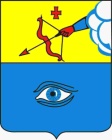 ПОСТАНОВЛЕНИЕ___04.04.2024__                                                                                      № ___20/6___ г. ГлазовО внесении изменений в Административный регламент по предоставлению муниципальной услуги «Признание помещения жилым помещением, жилого помещения пригодным (непригодным) для проживания и многоквартирного дома аварийным и подлежащим сносу или реконструкции», утвержденный постановлением Администрации города Глазова от 06.02.2020 года № 20/6Руководствуясь Федеральным законом от 27.07.2010 № 210-ФЗ «Об организации предоставления государственных и муниципальных услуг», Федеральным законом от 02.05.2006 N 59-ФЗ «О порядке рассмотрения обращений граждан Российской Федерации», постановлением Администрации города Глазова от 27.06.2011 № 18/53 «Об утверждении Порядка разработки и утверждения административных регламентов по предоставлению муниципальных услуг в муниципальном образовании «Город Глазов», Уставом города Глазова, П О С Т А Н О В Л Я Ю:1. Внести в Административный регламент по предоставлению муниципальной услуги «Признание помещения жилым помещением, жилого помещения пригодным (непригодным) для проживания и многоквартирного дома аварийным и подлежащим сносу или реконструкции», утвержденный постановлением Администрации города Глазова от 06.02.2020 года № 20/6, следующие изменения:1.1. В главе 4:1.1.1. Пункт 8 изложить в следующей редакции:«8. Информация о предоставлении муниципальной услуги в письменной форме предоставляется на основании обращения в письменной форме заявителя в Управление в течение 30 календарных дней со дня регистрации обращения в письменной форме в Управлении по почтовому адресу, указанному в обращении.При получении обращения в форме электронного документа ответ направляется заявителю в форме электронного документа по адресу электронной почты или по адресу (уникальному идентификатору) личного кабинета гражданина на Едином портале при его использовании в течение 30 календарных дней со дня получения обращения Управлением».1.1.2. Пункт 9 изложить в следующей редакции:«9. Обращение в форме электронного документа по вопросам, связанным с предоставлением муниципальной услуги (информированием), направляется на адрес электронной почты Управления, или через раздел «Обращения граждан» официального сайта Администрации - (www.glazov-gov.ru), или через Единый портал.Ответ на обращение направляется в форме электронного документа по адресу электронной почты, указанному в обращении, поступившем в Управление в форме электронного документа, или по адресу (уникальному идентификатору) личного кабинета гражданина на Едином портале при его использовании и в письменной форме по почтовому адресу, указанному в обращении, поступившем в Управление в письменной форме.».1.2. Пункт 2 Главы 19 изложить в следующей редакции:«2. Заявитель вправе подать  заявление в форме электронного документа с приложением документов, определенным в п.10 Регламента. Заявление в форме электронного документа представляется по выбору заявителя:- путем заполнения формы запроса, размещенной на официальном сайте уполномоченного органа в сети Интернет (далее - официальный сайт), в том числе посредством отправки через личный кабинет единого портала или регионального портала;- путем направления электронного документа в уполномоченный орган на официальную электронную почту (далее - представление посредством электронной почты).В заявлении указывается один из следующих способов предоставления результатов рассмотрения заявления Управлением:- в виде бумажного документа, который заявитель получает непосредственно при личном обращении;- в виде бумажного документа, который направляется уполномоченным органом заявителю посредством почтового отправления;- в виде электронного документа, который направляется уполномоченным органом заявителю посредством электронной почты;- в виде электронного документа по адресу (уникальному идентификатору) личного кабинета гражданина на Едином портале при его использовании.Заявление физического лица в форме электронного документа подписывается по выбору заявителя:- электронной подписью заявителя (представителя заявителя);- усиленной квалифицированной электронной подписью заявителя (представителя заявителя).».Администрация муниципального образования «Городской округ «Город Глазов» Удмуртской Республики»(Администрация города Глазова) «Удмурт Элькунысь«Глазкар»  кар округ»муниципал кылдытэтлэн Администрациез(Глазкарлэн Администрациез)Глава города ГлазоваС.Н. Коновалов